PROPOZYCJE AKTYWNOŚCI W RAMACH ZAJĘĆ REWALIDACYNYCHCele ogólne Wspomaganie wszechstronnego i harmonijnego rozwoju dziecka  na miarę jego indywidualnych możliwości.Optymalny rozwój mocnych stron dziecka.Wzmacnianie, usprawnianie i kompensowanie zaburzonych obszarów funkcjonowania. Podniesienie stopnia funkcjonowania społecznego w tym rozwój umiejętności komunikacyjnych.Rozwijanie umiejętności naśladowczych, manipulacyjnych, percepcyjnych, koordynacji wzrokowo – ruchowej, usprawnianie motoryki małej i dużej.25.03.2020r.1. Lepienie różnymi masami: plasteliną, ciastoliną, modeliną, masą solną;UgniatanieWałkowanieWykrawanie kształtówOdciskanie różnych kształtówLepienie/formowanie figurek2. Popatrz – zapamiętaj – odtwórz – stymulowanie i doskonalenie pamięci wzrokowej. Przygotujcie 3-6 par takich samych przedmiotów – np. dwie zapałki, dwie kredki, dwa klocki itp. Rozdzielcie między sobą po jednym przedmiocie. Rodzic układa szereg – (warto zacząć od 3 przedmiotów i zwiększać stopień trudności w miarę postępów dziecka) , dziecko przez 5s. przypatruje się układowi, po czym rodzic go przysłania, 
a dziecko stara się odtworzyć taki sam układ. 3. „Pływanie żabką”-Leżenie przodem, nogi wyprostowane i złączone. Na sygnał dzieci unoszą ręce i głowę nad podłogę, wykonują rękoma ruchy jak przy pływaniu żabką: energicznie wyciągają ręce jak najdalej w przód, następnie przenoszą w bok i uginając ręce ściągają je w „skrzydełka”.4. Zabawa logopedyczna „Chińczyk”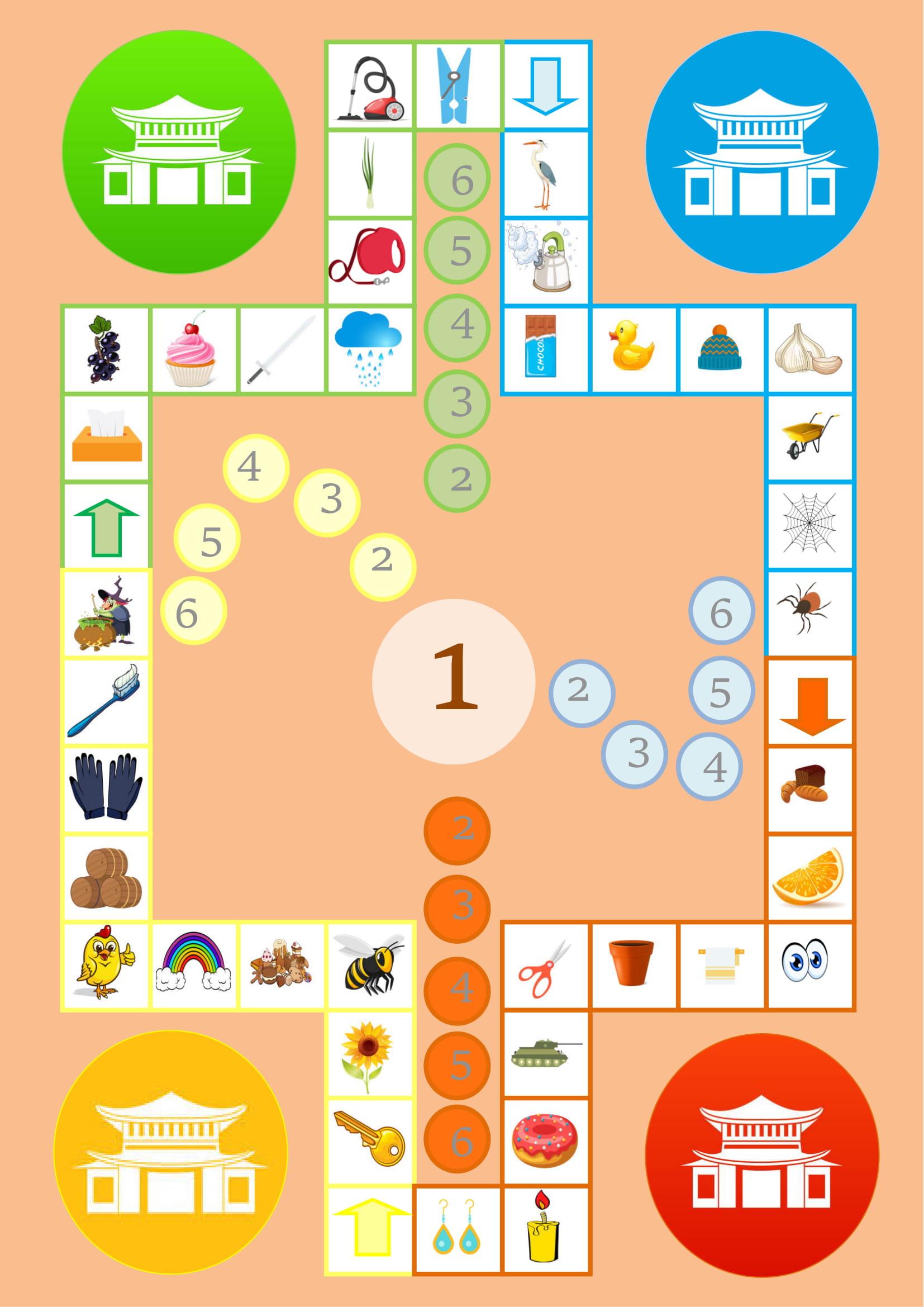 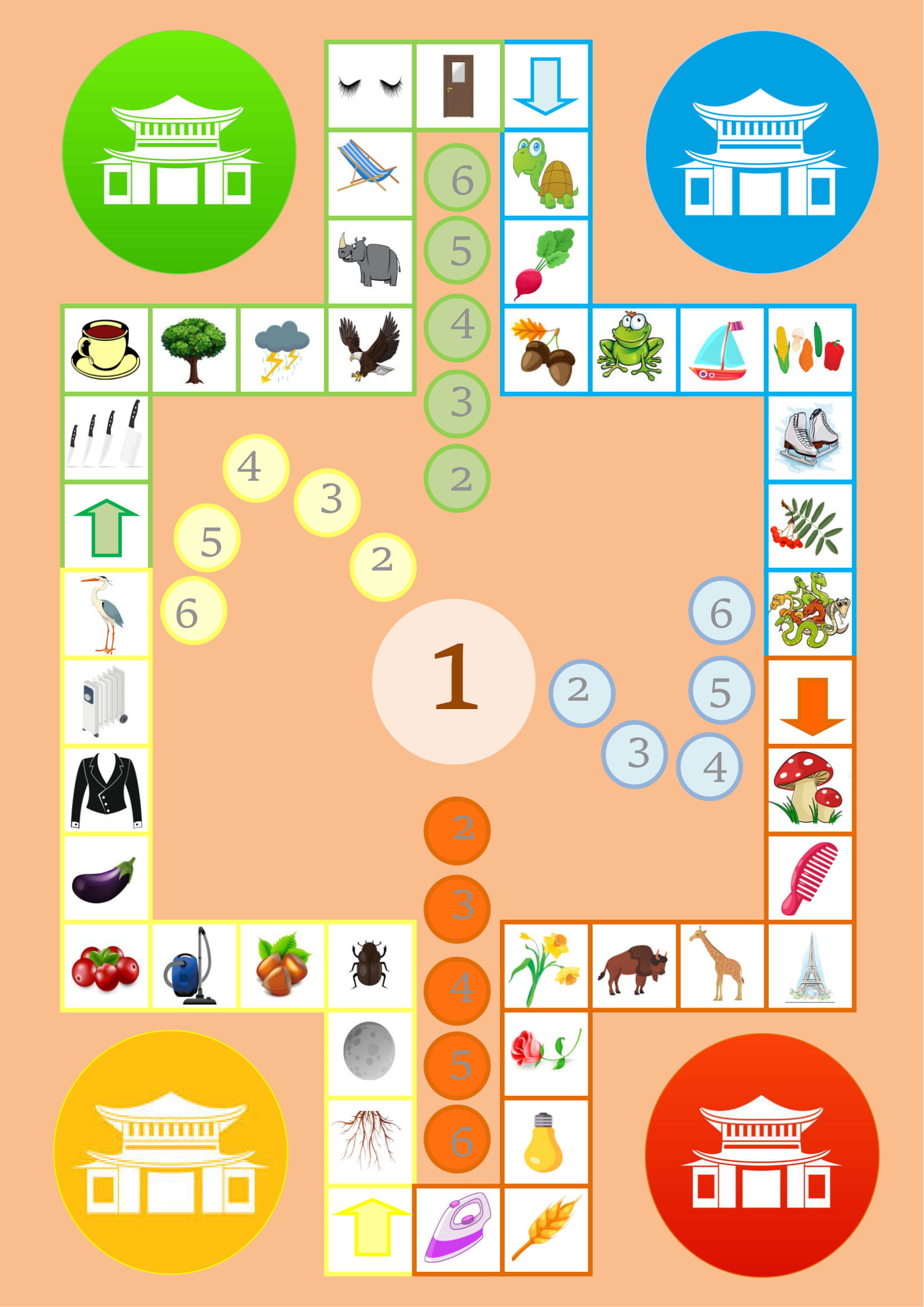 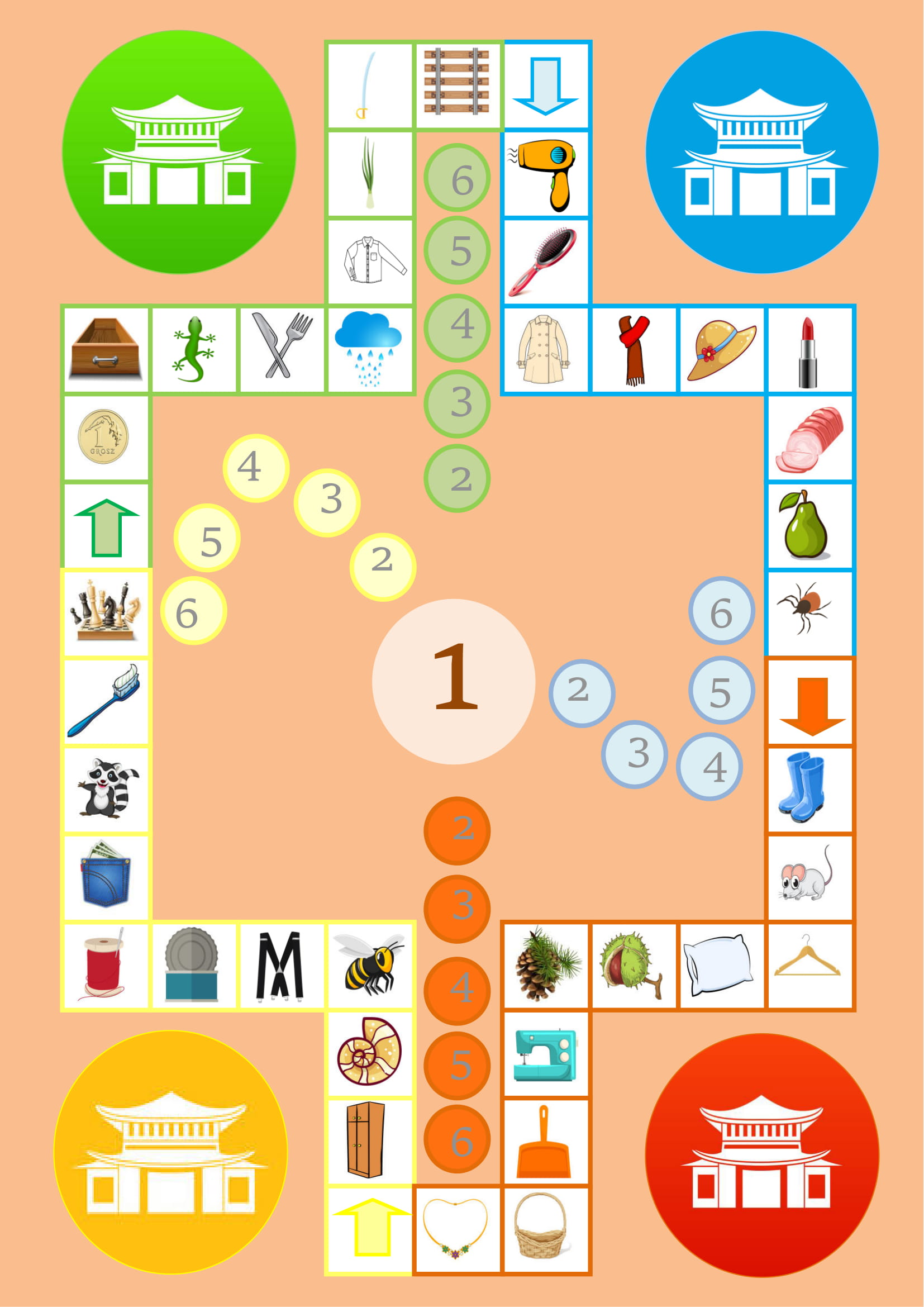 